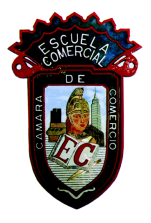 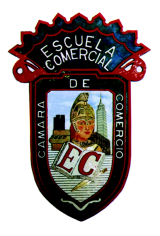 TRABAJOS A REALIZAR.Trabajo de Investigación para desarrollar los temas de examen:Instrucciones: Investiga y conceptualiza los siguientes aspectos de la llamada Administración de Recursos Humanos: -  A qué se le llama Reciprocidad entre individuo y organización?– En qué consisten las Relaciones de intercambio?– Qué es un incentivo y qué es una contribución?-  Qué relación tienen con la Reciprocidad organizacional?-  Cómo se define la Cultura Organizacional?-  Cómo se relaciona con el llamado Clima Organizacional?– Qué es el Conflicto?-  A qué se le llama Contrato Psicológico?-  Cómo se relaciona con los objetivos organizacionales?10- Por qué existe conflicto entre los objetivos organizacionales y los individuales?11- Explique el proceso de Reciprocidad en la interacción entre personas y organizaciones?12. - Explique a qué se le llama equilibrio organizacional?13. - Plantea un caso en una organización que ejemplifique los aspectos que se tocan aquí, elabora un caso práctico.MATERIA:  
Admon del Factor Humano / 300 - AFECHA: Septiembre / 2017   PROFESOR:  Ada Ravelo